PPC Form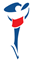 Send to: piotr.nowak91@o2.pl FederationName & SURNAMEClub / CountryShort ProgramShort ProgramFree SkatingFree Skating1.1.2.2.3.3.4.4.5.5.6.6.7.7.8.8.9.10.11.12.